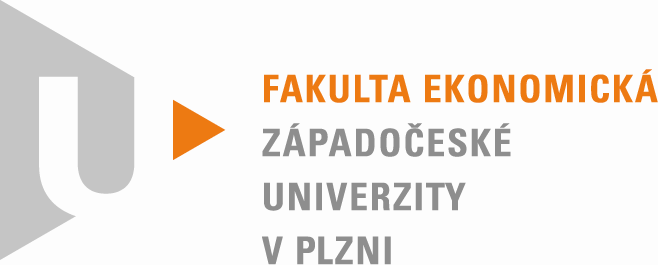 žádost o schválení návrhu oponentapro vypracování posudku na bakalářskou/diplomovou práciJméno a příjmení studenta:Osobní číslo:Studijní obor:Název BP/DP práce:(Vyplňte podle zadání práce)Datum odevzdání BP/DP práce:(Vyplňte podle zadání práce)Datum odevzdání žádosti:                                      Podpis studenta:Údaje o oponentoviJméno a příjmení (vč. titulů):Nejvyšší dosažené vzdělánía rok jeho dosažení:Přesný název zaměstnavatele:Adresa a telefon zaměstnavatele:Telefon a e-mail oponenta (do zaměstnání):Čestné prohlášeníSouhlasím s tím, že vypracuji oponentský posudek na uvedenou bakalářskou (diplomovou) práci v rozsahu daném příslušným formulářem FEK ZČU v Plzni.Potvrzuji pravdivost výše uvedených údajů.Datum:                                                                           Podpis:Vyjádření katedry:Datum a podpis: